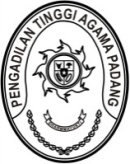 KETUA PENGADILAN TINGGI AGAMA PADANGKEPUTUSAN KETUA PENGADILAN TINGGI AGAMA PADANGNOMOR : TENTANGPERUBAHAN SUSUNAN DAN PERSONALIAPENGURUS DAERAH PERSATUAN TENIS WARGA PENGADILAN (PD PTWP)PENGADILAN TINGGI AGAMA PADANG MASA BAKTI 2024-2026KETUA PENGADILAN TINGGI AGAMA PADANG,Menimbang	:	a.	bahwa untuk mendukung kelancaran pelaksanaan kegiatan organisasi dan kelengkapan Pengurus Persatuan Tenis Warga Pengadilan (PD PTWP) Pengadilan Tinggi Agama Padang Masa Bakti 2024-2026, maka dipandang perlu membentuk Pengurus Persatuan Tenis Warga Pengadilan (PD PTWP) Pengadilan Tinggi Agama Padang yang baru;		b.	bahwa berdasarkan pertimbangan diatas, perlu menetapkan kembali Pengurus Persatuan Tenis Warga Pengadilan (PD PTWP) Pengadilan Tinggi Agama Padang Masa Bakti 2024-2026 dengan Keputusan Ketua Pengadilan Tinggi Agama Padang;		c.	bahwa mereka yang namanya tersebut dalam lampiran keputusan ini dianggap mampu dan layak untuk melanjutkan Kepengurusan Daerah PTWP Pengadilan Tinggi Agama Padang periode 2023-2026;Mengingat	:	1. 	Pasal 11 ayat (4) dan pasal 12 ayat (5) Anggaran Dasar Persatuan Tenis Warga Peradilan (PTWP);		2.	Anggaran Dasar dan Anggaran Rumah Tangga PTWP;		3. Hasil Rapat Pengurus dan Anggota PTWP dengan Pimpinan Pengadilan Tinggi Agama Padang pada hari Senin tanggal 8 Januari 2024;Dengan mencabut keputusan Ketua Pengadilan Tinggi Agama Padang 
Nomor W3-A/2273/OT.00/VIII/2023 tanggal 29 Agustus 2023 tentang Perubahan Susunan dan Personalia Pengurus Daerah Persatuan Tenis Warga Pengadilan (PD PTWP) Pengadilan Tinggi Agama Padang Masa Bakti 
2023-2026;MEMUTUSKAN:Menetapkan	:	KESATU	:	Menunjuk Pejabat/Pegawai Negeri Sipil yang tersebut namanya pada daftar lampiran Keputusan ini sebagai Pengurus Daerah Persatuan Tenis Warga Pengadilan (PD PTWP) Pengadilan Tinggi Agama Padang Masa Bakti 2024-2026;KEDUA	:	Segala biaya yang timbul akibat keputusan ini dibiayai secara swadaya serta sumber-sumber lain yang sah;KETIGA	:	Keputusan ini berlaku terhitung sejak tanggal ditetapkan dengan ketentuan apabila terdapat kekeliruan akan diperbaiki sebagaimana mestinya.Ditetapkan di PadangPada tanggal 10 Januari 2024KETUA PENGADILAN TINGGI AGAMAPADANG,Dr. H. ABD. HAMID PULUNGAN, S.H., M.H.LAMPIRAN KEPUTUSAN KETUAPENGADILAN TINGGI AGAMA PADANGNOMOR	  	: TANGGAL 	: 10 JANUARI 2024 SUSUNAN PENGURUS DAERAH PERSATUAN TENIS WARGA PENGADILAN (PD PTWP)PENGADILAN TINGGI AGAMA PADANG MASA BAKTI 2024-2026Pembina	:	Ketua Pengadilan Tinggi Agama PadangKetua	: Dra. Hj. Rosliani, S.H., M.A.Wakil Ketua	: Drs. Najamuddin, S.H., M.H.Sekretaris	:	Dr. Drs. H. Abdul Hadi., M.H.I.Wakil Sekretaris	: H. M. Yazid ZA, S.H., M.H.Bendahara	:	Hj. Alifah, S.H.Wakil Bendahara	: Fitrya Rafani, S.Kom.I.	Komisi Organisasi	Koordinator	:	Drs. Syafruddin.	Anggota	:	1. Taufik, S.H., M.A			2. Oktariyadi, S.H.I., M.A.			3. Ismail, S.H.I., M.A.		4. Enjer Sades, S.H.		5. Rifka Hidayat, S.H.		6. Berki Rahmat, S.Kom.II.	Komisi Pembinaan	Koordinator	:	Afrizal, S.Ag., M.Ag.	Anggota	:	1. H. Fahmi, R., S.Ag., M.H.I.			2. Muhammad Syaifudin Amin, S.H.I., M.H.		3. Darda Aristo, S.H.I., M.H.		4. Drs. Asril		5. Yosmedi, S.H.III.	Komisi Dana	:	Ketua Pengadilan Agama se-Sumatera Barat.Panitera Pengadilan Agama se-Sumatera Barat.			Sekretaris Pengadilan Agama se-Sumatera Barat.KETUA PENGADILAN TINGGI AGAMAPADANG,Dr. H. ABD. HAMID PULUNGAN, S.H., M.H. 